Följesedel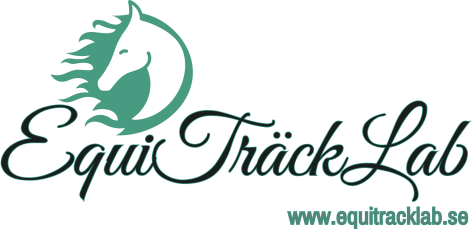 Provtagningsdatum:	  Namn:	  Adress:		  Postnr/Ort:	 E-post:		Mobil nr:	Personnr/Orgnr:	Analys nrGrundanalys OdlingGrund + Odling BandmaskGrund + Bandmask Komplett ( G+O+B )Avmaskad Datum:		Preparat:	Evmeddelande	Swish                  123 485 01 37         Svar erhålls efter registrerad betalningFörskott	Till BG 5254-6736 Svar erhålls efter registrerad betalningequitracklab.se	Equitracklab@hotmail.com	073-320 04 46NRHäst NamnÅlderValdAnalysBlodmaskEPGSpolmaskFölmaskBandmaskPOS/NEGStorBlodmaskOdlingExLilja2212345